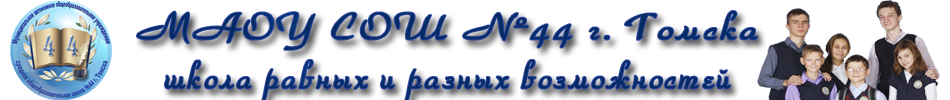 АДМИНИСТРАЦИЯ ГОРОДА ТОМСКА ДЕПАРТАМЕНТ ОБРАЗОВАНИЯ Муниципальное автономное общеобразовательное учреждение средняя общеобразовательная школа № . Томска РАБОЧАЯ ПРОГРАММА по курсу внеурочной деятельности«Самый умный»(общеинтеллектуальноенаправление)Программа составлена учителемначальных классовХилькевич Светланой Владимировной2017 годПОЯСНИТЕЛЬНАЯ ЗАПИСКАРабочая программа курса внеурочной деятельности «Самый умный» для 1-4 классов составлена на основе Федерального государственного образовательного стандарта начального общего образования, Концепции духовно-нравственного развития и воспитания гражданина Российской Федерации. Программа соответствует требованиям ФГОС НОО и составлена на основе Фундаментального ядра содержания общего образованияФедеральный закон Российской Федерации от 29 декабря 2012 г. № 273-ФЗ "Об образовании в Российской Федерации".Фундаментальное ядро содержания общего образования/под ред. В.В.Козлова, А.М.Кондакова. – 2-е изд. – Москва, «Просвещение», 2010.Концепция духовно-нравственного развития и воспитания личности гражданина России/ под ред. А.Я.Данилюка, А.М.Кондакова, В.А.Тишкова; Москва, «Просвещение», 2009.Приказ Минобрнауки РФ от 6.10. 2009 г. № 373 «Об утверждении и введении в действие ФГОС НОО» (зарегистрирован Минюстом России 22 декабря 2009 г., рег. № 15785).Федеральный государственный образовательный стандарт начального общего образования, утвержденный приказом Министерства образования и науки РФ от 6 октября 2009 г.  № 373.Приказ Минобрнауки РФ от 31.12.2015г. № 1576 «О внесении изменений во ФГОС НОО, утвержденный приказом Минобрнауки РФ от 6 октября 2009 г.  № 373» (зарегистрировано в Минюсте России 02.02.2016г. № 40936).Примерная основная образовательная программа начального общего образования, одобренная решением федерального учебно-методического объединения по общему образованию (протокол от 8 апреля 2015 г. № 1/15).Основная образовательная программаМАОУ СОШ №44 (письмо департамента общего образования и науки Российской Федерации от 01 ноября 2011 г. №03-776 «О примерной основной образовательной программе основного общего образования»).Программа ориентирована на достижение личностных и метапредметных результатов.Цель программы: Создание условий для оптимального развития детей и развитие их творческого потенциала, развитие познавательных способностей учащихся на основе системы развивающих занятий. Задачи: Создать условия для осознания школьниками ценности учения и познания как видов творческой деятельности. Формировать ценностное отношение к учению, развивать познавательный интерес, «умений учиться». Выявлять и реализовывать творческие способности учащихся, создать на занятиях ситуацию успеха. Развивать психические познавательные процессы: различных видов памяти, внимания, зрительного восприятия, воображения.Рабочая программа «Самый умный» обеспечивает преемственность с предметами литературное чтение, окружающий мир, математика начального общего образования.РЕЗУЛЬТАТЫ ОСВОЕНИЯ КУРСА ВНЕУРОЧНОЙ ДЕЯТЕЛЬНОСТИПланируемые личностные и метапредметные результатыЛичностные универсальные учебные действияУ выпускника будут сформированы:·внутренняя позиция школьника на уровне положительного отношения к школе, ориентации на содержательные моменты школьной действительности и принятия образца «хорошего ученика»;·широкая мотивационная основа учебной деятельности, включающая социальные, учебно-познавательные и внешние мотивы;·учебно-познавательный интерес к новому учебному материалу и способам решения новой задачи;·ориентация на понимание причин успеха в учебной деятельности, в том числе на самоанализ и самоконтроль результата, на анализ соответствия результатов требованиям конкретной задачи, на понимание предложений и оценок учителей, товарищей, родителей и других людей;·основы гражданской идентичности, своей этнической принадлежности в форме осознания «Я» как члена семьи, представителя народа, гражданина России, чувства сопричастности и гордости за свою Родину, народ и историю, осознание ответственности человека за общее благополучие;·ориентация в нравственном содержании и смысле как собственных поступков, так и поступков окружающих людей;·эмпатия как понимание чувств других людей и сопереживание им;·установка на здоровый образ жизни;·основы экологической культуры: принятие ценности природного мира, готовность следовать в своей деятельности нормам природоохранного, нерасточительного, здоровьесберегающего поведения;·чувство прекрасного и эстетические чувства на основе знакомства с мировой и отечественной художественной культурой.Выпускник получит возможность для формирования:·внутренней позиции обучающегося на уровне положительного отношения к образовательному учреждению, понимания необходимости учения, выраженного в преобладании учебно-познавательных мотивов и предпочтении социального способа оценки знаний;·выраженной устойчивой учебно-познавательной мотивации учения;·устойчивого учебно-познавательного интереса к новым общим способам решения задач;·адекватного понимания причин успешности/неуспешности  учебной деятельности;·положительной адекватной дифференцированной самооценки на основе критерия успешности реализации социальной роли «хорошего ученика»;·компетентности в реализации основ гражданской идентичности в поступках и деятельности;·морального сознания на конвенциональном уровне, способности к решению моральных дилемм на основе учёта позиций партнёров в общении, ориентации на их мотивы и чувства, устойчивое следование в поведении моральным нормам и этическим требованиям;·установки на здоровый образ жизни и реализации её в реальном поведении и поступках;·осознанных устойчивых эстетических предпочтений и ориентации на искусство как значимую сферу человеческой жизни;·эмпатии как осознанного понимания чувств других людей и сопереживания им, выражающихся в поступках, направленных на помощь и обеспечение благополучия.Регулятивные универсальные учебные действия  Выпускник научится:·принимать и сохранять учебную задачу;·планировать свои действия в соответствии с поставленной задачей и условиями её реализации, в том числе во внутреннем плане;·учитывать установленные правила в планировании и контроле способа решения;·оценивать правильность выполнения действия на уровне адекватной ретроспективной оценки соответствия результатов требованиям данной задачи и задачной области;·различать способ и результат действия;·вносить необходимые коррективы в действие после его завершения на основе его оценки и учёта характера сделанных ошибок,Выпускник получит возможность научиться:·в сотрудничестве с учителем ставить новые учебные задачи;·преобразовывать практическую задачу в познавательную;·проявлять познавательную инициативу в учебном сотрудничестве;·самостоятельно учитывать выделенные учителем ориентиры действия в новом учебном материале;·осуществлять констатирующий и предвосхищающий контроль по результату и по способу действия, актуальный контроль на уровне произвольного внимания;·самостоятельно адекватно оценивать правильность выполнения действия и вносить необходимые коррективы в исполнение как по ходу его реализации, так и в конце действия.Познавательные универсальные учебные действия  Выпускник научится:·осуществлять поиск необходимой информации для выполнения учебных заданий с использованием учебной литературы, энциклопедий, справочников (включая электронные, цифровые), в открытом информационном пространстве, в том числе контролируемом пространстве Интернета;·осуществлять запись (фиксацию) выборочной информации об окружающем мире и о себе самом, в том числе с помощью инструментов ИКТ;·использовать знаково-символические средства, в том числе модели (включая виртуальные) и схемы (включая концептуальные) для решения задач;·строить сообщения в устной и письменной форме;·ориентироваться на разнообразие способов решения задач;·основам смыслового восприятия художественных и познавательных текстов, выделять существенную информацию из сообщений разных видов (в первую очередь текстов);·осуществлять анализ объектов с выделением существенных и несущественных признаков;·осуществлять синтез как составление целого из частей;·проводить сравнение, сериацию и классификацию по заданным критериям;·устанавливать причинно-следственные связи в изучаемом круге явлений;·строить рассуждения в форме связи простых суждений об объекте, его строении, свойствах и связях;·обобщать, т. е. осуществлять генерализацию и выведение общности для целого ряда или класса единичных объектов на основе выделения сущностной связи;·осуществлять подведение под понятие на основе распознавания объектов, выделения существенных признаков и их синтеза;·устанавливать аналогии;·владеть рядом общих приёмов решения задач.Выпускник получит возможность научиться:·осуществлять расширенный поиск информации с использованием ресурсов библиотек и Интернета;·записывать, фиксировать информацию об окружающем мире с помощью инструментов ИКТ;·создавать и преобразовывать модели и схемы для решения задач;·осознанно и произвольно строить сообщения в устной и письменной форме;·осуществлять выбор наиболее эффективных способов решения задач в зависимости от конкретных условий;·осуществлять синтез как составление целого из частей, самостоятельно достраивая и восполняя недостающие компоненты;·осуществлять сравнение, сериацию и классификацию, самостоятельно выбирая основания и критерии для указанных логических операций;·строить логическое рассуждение, включающее установление причинно-следственных связей;·произвольно и осознанно владеть общими приёмами решения задач.Коммуникативные универсальные учебные действияВыпускник научится:·адекватно использовать коммуникативные, прежде всего речевые, средства для решения различных коммуникативных задач, строить монологическое высказывание (в том числе сопровождая его аудиовизуальной поддержкой), владеть диалогической формой коммуникации, используя в том числе средства и инструменты ИКТ и дистанционного общения;·допускать возможность существования у людей различных точек зрения, в том числе не совпадающих с его собственной, и ориентироваться на позицию партнёра в общении и взаимодействии;·учитывать разные мнения и стремиться к координации различных позиций в сотрудничестве;·формулировать собственное мнение и позицию;·договариваться и приходить к общему решению в совместной деятельности, в том числе в ситуации столкновения интересов;·строить понятные для партнёра высказывания, учитывающие, что партнёр знает и видит, а что нет;·задавать вопросы;·контролировать действия партнёра;·использовать речь для регуляции своего действия;·адекватно использовать речевые средства для решения различных коммуникативных задач, строить монологическое высказывание, владеть диалогической формой речи.Выпускник получит возможность научиться:·учитывать и координировать в сотрудничестве позиции других людей, отличные от собственной;·учитывать разные мнения и интересы и обосновывать собственную позицию;·понимать относительность мнений и подходов к решению проблемы;·аргументировать свою позицию и координировать её с позициями партнёров в сотрудничестве при выработке общего решения в совместной деятельности;·продуктивно содействовать разрешению конфликтов на основе учёта интересов и позиций всех участников;·с учётом целей коммуникации достаточно точно, последовательно и полно передавать партнёру необходимую информацию как ориентир для построения действия;·задавать вопросы, необходимые для организации собственной деятельности и сотрудничества с партнёром;·осуществлять взаимный контроль и оказывать в сотрудничестве необходимую взаимопомощь;·адекватно использовать речь для планирования и регуляции своей деятельности;·адекватно использовать речевые средства для эффективного решения разнообразных коммуникативных задач.Чтение. Работа с текстомВ результате изучения всех без исключения учебных предметов на ступени начального общего образования выпускники приобретут первичные навыки работы с содержащейся в текстах информацией в процессе чтения соответствующих возрасту литературных, учебных, научно-познавательных текстов, инструкций. Выпускники научатся осознанно читать тексты с целью удовлетворения познавательного интереса,освоения и использования информации. Выпускники овладеют элементарными навыками чтения информации, представленной в наглядно-символической форме, приобретут опыт работы с текстами, содержащими рисунки, таблицы, диаграммы, схемы.У выпускников будут развиты такие читательские действия, как поиск информации, выделение нужной для решения практической или учебной задачи информации, систематизация, сопоставление, анализ и обобщение имеющихся в тексте идей и информации, их интерпретация и преобразование. Обучающиеся смогут использовать полученную из разного вида текстов информацию для установления несложных причинно-следственных связей и зависимостей, объяснения, обоснования утверждений, а также принятия решений в простых учебных и практических ситуациях.Выпускники получат возможность научиться самостоятельно организовывать поиск информации. Они приобретут первичный опыт критического отношения к получаемой информации, сопоставления её с информацией из других источников и имеющимся жизненным опытом.Работа с текстом: поиск информации и понимание прочитанногоВыпускник научится:·находить в тексте конкретные сведения, факты, заданные в явном виде;·вычленять содержащиеся в тексте основные события и устанавливать их последовательность; упорядочивать информацию по заданному основанию;·сравнивать между собой объекты, описанные в тексте, выделяя два-три существенных признака;·понимать информацию, представленную в неявном виде (например, находить в тексте несколько примеров, доказывающих приведённое утверждение; характеризовать явление по его описанию; выделять общий признак группы элементов);·понимать информацию, представленную разными способами: словесно, в виде таблицы, схемы, диаграммы;·использовать различные виды чтения: ознакомительное, изучающее, поисковое, выбирать нужный вид чтения в соответствии с целью чтения;·ориентироваться в соответствующих возрасту словарях и справочниках.Выпускник получит возможность научиться:·использовать формальные элементы текста (например, подзаголовки, сноски) для поиска нужной информации;·работать с  несколькими источниками информации;·сопоставлять информацию, полученную из нескольких источников.Работа с текстом: преобразование и интерпретация информацииВыпускник научится:·соотносить факты с общей идеей текста, устанавливать простые связи, не показанные в тексте напрямую;·формулировать несложные выводы, основываясь на тексте; находить аргументы, подтверждающие вывод;·сопоставлять и обобщать содержащуюся в разных частях текста информацию;·составлять на основании текста небольшое монологическое высказывание, отвечая на поставленный вопрос.Выпускник получит возможность научиться:·делать выписки из прочитанных текстов с учётом цели их дальнейшего использования;·составлять небольшие письменные аннотации к тексту, отзывы о прочитанном.Работа с текстом: оценка информацииВыпускник научится:·высказывать оценочные суждения и свою точку зрения о прочитанном тексте;·на основе имеющихся знаний, жизненного опыта подвергать сомнению достоверность прочитанного, обнаруживать недостоверность получаемых сведений, пробелы в информации и находить пути восполнения этих пробелов;·участвовать в учебном диалоге при обсуждении прочитанного или прослушанного текста.Выпускник получит возможность научиться:·сопоставлять различные точки зрения;·соотносить позицию автора с собственной точкой зрения;·в процессе работы с одним или несколькими источниками выявлять достоверную (противоречивую) информацию.Формирование ИКТ-компетентности обучающихсяВ результате изучения всех без исключения предметов на ступени начального общего образования начинается формирование навыков, необходимых для жизни и работы в современном высокотехнологичном обществе. Обучающиеся приобретут опыт работы с гипермедийными информационными объектами, в которых объединяются текст, наглядно-графические изображения, цифровые данные, неподвижные и движущиеся изображения, звук, ссылки и базы данных и которые могут передаваться как устно, так и с помощью телекоммуникационных технологий или размещаться в Интернете.Обучающиеся познакомятся с различными средствами ИКТ, освоят общие безопасные и эргономичные принципы работы с ними; осознают возможности различных средств ИКТ для использования в обучении, развития собственной познавательной деятельности и общей культуры.Они приобретут первичные навыки обработки и поиска информации при помощи средств ИКТ; научатся вводить различные виды информации в компьютер: текст, звук, изображение, цифровые данные; создавать, редактировать, сохранять и передавать гипермедиасообщения.Выпускники научатся оценивать потребность в дополнительной информации для решения учебных задач и самостоятельной познавательной деятельности; определять возможные источники её получения; критически относиться к информации и к выбору источника информации.Они научатся планировать, проектировать и моделировать процессы в простых учебных и практических ситуациях.В результате использования средств и инструментов ИКТ и ИКТ-ресурсов для решения разнообразных учебно-познавательных и учебно-практических задач, охватывающих содержание всех изучаемых предметов, у обучающихся будут формироваться и развиваться необходимые универсальные учебные действия и специальные учебные умения, что заложит основу успешной учебной деятельности в средней и старшей школе.Знакомство со средствами ИКТ, гигиена работы с компьютеромВыпускник научится:·использовать безопасные для органов зрения, нервной системы, опорно-двигательного аппарата, эргономичные приёмы работы с компьютером и другими средствами ИКТ; выполнять компенсирующие физические упражнения (минизарядку);·организовывать систему папок для хранения собственной информации в компьютере.Технология ввода информации в компьютер: ввод текста, запись звука, изображения, цифровых данныхВыпускник научится:·вводить информацию в компьютер с использованием различных технических средств (фото- и видеокамеры, микрофона и т. д.), сохранять полученную информацию;·владеть компьютерным письмом на русском языке; набирать текст на родном языке; набирать текст на иностранном языке, использовать экранный перевод отдельных слов;·рисовать изображения на графическом планшете;·сканировать рисунки и тексты.Выпускник получит возможность научиться:·использовать программу распознавания сканированного текста на русском языке.Обработка и поиск информацииВыпускник научится:·подбирать оптимальный по содержанию, эстетическим параметрам и техническому качеству результат видеозаписи и фотографирования, использовать сменные носители (флэш-карты);·описывать по определённому алгоритму объект или процесс наблюдения, записывать аудиовизуальную и числовую информацию о нём, используя инструменты ИКТ;·собирать числовые данные в естественно-научных наблюдениях и экспериментах, используя цифровые датчики, камеру, микрофон и другие средства ИКТ, а также в ходе опроса людей;·редактировать цепочки экранов сообщения и содержание экранов в соответствии с коммуникативной или учебной задачей, включая редактирование текста, цепочек изображений, видео- и аудиозаписей, фотоизображений;·пользоваться основными функциями стандартного текстового редактора, следовать основным правилам оформления текста; использовать полуавтоматический орфографический  контроль; использовать, добавлять и удалять ссылки в сообщениях разного вида;·искать информацию в соответствующих возрасту цифровых словарях и справочниках, базах данных, контролируемом Интернете, системе поиска внутри компьютера; составлять список используемых информационных источников (в том числе с использованием ссылок);·заполнять учебные базы данных.Выпускник получит возможность научиться:·грамотно формулировать запросы при поиске в Интернете и базах данных, оценивать, интерпретировать и сохранять найденную информацию; критически относиться к информации и к выбору источника информации.Создание, представление и передача сообщенийВыпускник научится:·создавать текстовые сообщения с использованием средств ИКТ: редактировать, оформлять и сохранять их;·создавать сообщения в виде аудио- и видеофрагментов или цепочки экранов с использованием иллюстраций, видеоизображения, звука, текста;·готовить и проводить презентацию перед небольшой аудиторией: создавать план презентации, выбирать аудиовизуальную поддержку, писать пояснения и тезисы для презентации;·создавать диаграммы, планы территории и пр.;·создавать изображения, пользуясь графическими возможностями компьютера; составлять новое изображение из готовых фрагментов (аппликация);·размещать сообщение в информационной образовательной среде образовательного учреждения;·пользоваться основными средствами телекоммуникации; участвовать в коллективной коммуникативной деятельности в информационной образовательной среде, фиксировать ход и результаты общения на экране и в файлах.Выпускник получит возможность научиться:·представлять данные;·создавать музыкальные произведения с использованием компьютера и музыкальной клавиатуры, в том числе из готовых музыкальных фрагментов и «музыкальных петель».Планирование деятельности, управление и организацияВыпускник научится:·определять последовательность выполнения действий;·планировать несложные исследования объектов и процессов внешнего мира.Выпускник получит возможность научиться:·проектировать несложные объекты и процессы реального мира, своей собственной деятельности и деятельности группы;·моделировать объекты и процессы реального мира.Характеристика основных результатов, на которые ориентирована программа.Первый уровень результатовПриобретение школьником социальных знаний (об общественных нормах, устройстве общества, о социально одобряемых и неодобряемых формах поведения в обществе и т. п.), первичного понимания социальной реальности и повседневной жизни.Достигается во взаимодействии с учителем как значимым носителем положительного социального знания и повседневного опытаВторой уровень результатовПолучение школьником опыта переживания позитивного отношения к базовым ценностям общества (человек, семья, Отечество, природа, мир, знания, труд, культура), ценностного отношения к социальным реальностям в целом Достигается во взаимодействии школьников между собой на уровне класса, школы, т. е. в защищенной, дружественной просоциальной среде, где он подтверждает практически приобретенные социальные знания, начинает их ценить (или отвергать)Третий уровень результатовПолучение школьником опыта самостоятельного общественного действия в открытом социуме, за пределами дружественной среды школы, где он не обязательно положительный.Данный курс состоит из системы интеллектуальных игр, специальных заданий, дидактических и развивающих игр. На занятиях применяются занимательные и доступные для понимания задания и упражнения, задачи, вопросы, загадки, игры, ребусы, кроссворды и т.д. , что привлекательно для младших школьников. Основное время на занятиях занимает решение детьми поисковых задач. Благодаря этому у детей формируются умения самостоятельно действовать, принимать решения, управлять собой в сложных ситуациях.Формы работыСОДЕРЖАНИЕ КУРСА ВНЕУРОЧНОЙ ДЕЯТЕЛЬНОСТИ С УКАЗАНИЕМ ФОРМ ОРГАНИЗАЦИИ И ВИДОВ ДЕЯТЕЛЬНОСТИПрограмма рассчитана на 4 года обучения. Общее количество часов: 135Из расчёта 1 час в неделю, 1 класс – 33 часа, 2 класс – 34 часа, 3 класс – 34 часа, 4 класс – 34 часа. На каждом занятии проводится коллективное обсуждение решения заданий определенного вида. На этом этапе у детей формируется такое важное качество, как осознание собственных действий, самоконтроль, возможность дать отчет в выполняемых шагах при решении задач любой трудности.В курсе используются задания разной сложности, поэтому слабые дети, участвуя в занятиях, могут почувствовать уверенность в своих силах (для таких учащихся подбираются задачи, которые они могут решать успешно).   Ребенок на этих занятиях сам оценивает свои успехи. Это создает особый положительный эмоциональный фон: раскованность, интерес, желание научиться выполнять предлагаемые задания.      Задания построены таким образом, что один вид деятельности сменяется другим, различные темы и формы подачи материала активно чередуются в течение всего курса. Это позволяет сделать работу динамичной, насыщенной и менее утомляемой.Программа предназначена для успешной подготовки к решению нестандартных задач в начальной школе. Реализация задач курса позволяет сформировать у детей правильное представление о различных видах заданий на смекалку, занимательных логических задач. Ребенок получает возможность попробовать свои силы в роли участника интеллектуальных конкурсов, познакомиться с требованиями к оформлению решения олимпиадных заданий по русскому языку, математике, окружающему миру, литературному чтению.Вид внеурочной деятельности: игровая.Основные способы и формы работы с обучающимися: интеллектуальные игры, развлекательные игры, ролевые игры, моделирующие игры.III. ТЕМАТИЧЕСКОЕ ПЛАНИРОВАНИЕ1 класс2 класс3 класс4 классСОГЛАСОВАНОна заседании  методического советапротокол №1Заместитель директора по УР Херман С.А.30 августа 2017 г.УТВЕРЖДАЮ:Директор автономного муниципального общеобразовательного   учреждения  Средней общеобразовательной школы №44_______________А.Г. Расторгуева30 августа 2017 г.Срок реализации4 годаУровень1-4 классКоличество часов по учебному плану1 час в неделюКоличество часов в год34 (33) часаВид ВУДУровнивоспитательных результатовУровнивоспитательных результатовУровнивоспитательных результатовВид ВУДIIIIIIВид ВУДПриобретение школьником новых социальных знанийРазвитие позитивных отношений школьника к базовым общественным ценностямНакопление школьником опыта самостоятельного социального действияВид ВУДИгровая- развлекательные игры, организуемые педагогом;
- интеллектуальные игры, организуемые педагогом;
- ролевые игры, организуемые педагогом.- деловые игры, организуемые педагогом; 
- развлекательные, интеллектуальные, ролевые, деловые игры, совместно организуемые школьниками и педагогом в виде коллективных творческих дел – КТД- социально моделирующие игры, организуемые педагогом;
- развлекательные, интеллектуальные, ролевые, деловые, социально моделирующие игры, совместно организуемые школьниками и педагогом для малышей, сверстников, учителей, родителей;
- развлекательные, интеллектуальные, ролевые, деловые, социально моделирующие игры, совместно организуемые школьниками и педагогом для представителей окружающего школу социума.№ п/пНаименование раздела, темыКоличество часов1«Первый раз в первый класс»Игра посвящена Дню знаний. 12«Цветик-семицветик». Растения вокруг нас.13«Животных маленькие и большие»Животные вокруг нас.14«Если посмотреть вокруг». Занятие-экскурсия 15«Почемучки» .День учителя. Ассорти из разных областей знаний на школьную тематику.16«Любимые сказки» По страничкам  любимых сказок17«Наша страна - Россия»18«Космос - что это?»Игра посвящена тайнам вселенной, освоению космоса.19«Изобретения человечества» Телевидение. Мультфильмы.110«Там на неведанных дорожках…» 111«Если мы едины – мы непобедимы»День народного единства.112«Семь-я» Всемирный День ребенка113«Мамочка любимая моя!»День Матери России114«Твои права и обязанности».Игра посвящается Дню Конституции РФ. 115«С любимыми героями сказок»116«Новый год – любимый праздник!»117«Рождественские гуляния» Православное рождество. 118Журнал «Мурзилка» КТД119«Домашние животные» квест-игра120«Математические головоломки»121«Если хочешь быть здоров…!»122«Защитники Земли русской» Игра посвящена Дню Защитников Отечества.123«Путешествие по сказкам А.С. Пушкина».Игра посвящается Всемирному Дню библиотек124«Проводы зимы» Игра посвящена православному  празднику  Масленице.125Международный  Женский День 126«Красим яйца. Почему?»Пасха.127«День смеха»  КВН128День пожарной охраны 12912 апреля – День Космонавтики 130«Радио – няня»Игра ко Дню  Радио.131День Победы Великая Отечественная война. 132«Пусть всегда будет солнце»День защиты детей133Итоги игры. Выявление знатоков.1№ п/пНаименование раздела, темыКоличество часов1«Здравствуй, школа!».Игра посвящена Дню знаний. 12«Почему они зелёные?». 13«Животных маленькие и большие»Животные вокруг нас.14«Томь и другие реки г. Томск».15«Почемучки» . День учителя. 16«Любимые сказки» По страничкам  любимых сказок17«Наша страна - Россия»18«Планеты и звезды»Игра посвящена тайнам вселенной, освоению космоса.19«Изобретения человечества» Телевидение. 110«Там на неведанных дорожках…» 111«Если мы едины – мы непобедимы»День народного единства.112«Семь-я» Всемирный День ребенка113«Мамочка любимая моя!»День Матери России114«Конституция РФ».Игра посвящается Дню Конституции РФ. 115«С любимыми героями сказок» литературная викторина116«Новый год – любимый праздник!»117«Рождественские гуляния» Православное рождество. 118Журнал «Веселые картинки» КТД119«Собака – друг человека» или эти домашние животные.120«Математические головоломки»121«О, спорт – ты мир!»122«Защитники Земли русской» Игра посвящена Дню Защитников Отечества.123«Проводы зимы» Игра посвящена православному  празднику  Масленице.124Международный  Женский День 125«Путешествие по сказкам А.С. Пушкина».Игра посвящается Всемирному Дню библиотек126Пасха. Традиции праздника.127«День смеха»  128День пожарной охраны 129День Космонавтики Первые космонавты. 130«Радио – няня»Игра ко Дню  Радио.131День Победы Великая Отечественная война. Ветераны войны и труженики тыла.132«Книжкин дом» экскурсия в библиотеку.133«Пусть всегда будет солнце»День защиты детей134«Ура, каникулы!»1№ п/пНаименование раздела, темыКоличество часов1«Школьное ассорти».  Игра посвящена Дню знаний, Международному дню  распространения грамотности.12«В мире растений». Игра посвящена  Дню работникам леса.13«Удивительный мир животных»Путешествие в живую природу продолжается. Животные вокруг нас.14«Наш родной край». Игра посвящена Всемирному Дню туризма, носит краеведческий характер.15«Почемучки» .День учителя. Ассорти из разных областей знаний на школьную тематику.16«Любимые сказки» По страничкам  любимых сказок17«Откуда пошла есть русская земля…»Образование российского государства18«Планеты маленькие и большие»Игра посвящена тайнам вселенной, освоению космоса.19«Изобретения человечества» Первая цветная телевизионная передача. Первые  цветные телевизоры. Любимые детские передачи.110«По книжным тропинкам…» Самуил Яковлевич Маршак - русский  поэт, переводчик, классик детской литературы111«Россия – Родина моя»День народного единства.112«Семь-я» Всемирный День ребенка113«Мамочка любимая моя!»День Матери России114«Твои права и обязанности».Игра посвящается Дню Конституции РФ. 115«С любимыми героями книг» Ко дня рождения Эдуарда Николаевича Успенского- русского писателя, автора повестей и рассказов для детей.116«История Деда Мороза и Снегурочки»117«Рождественские гуляния» Православное рождество. 118Детские журналыИгра ко Дню российской печати.119«Собака – друг человека».120«Математические головоломки»КТД121«Виды спорта»122«Проводы зимы» Игра посвящена православному  празднику  Масленице.123Международный  Женский День 124«Виды спорта»125«Путешествие по сказкам А.С. Пушкина».Игра посвящается Всемирному Дню библиотек126Пасхальная неделя.127«День смеха»  128Если б я тушил пожары..129День Космонавтики Первые космонавты. Первые открытия.130«Радио – няня»Игра ко Дню  Радио.131День Победы Великая Отечественная война. Ветераны войны и труженики тыла.132«Пусть всегда будет солнце»День защиты детей133«Ура, каникулы!»134Итоги игры. Выявление знатоков.1№ п/пНаименование раздела, темыКоличество часов1«Школьное ассорти».  Игра посвящена Дню знаний, Международному дню  распространения грамотности.12«Растения-рекордсмены» Путешествие в удивительный мир растений13«Животные, которые занесены в Красную книгу» Путешествие в живую природу продолжается14«О защите окружающей среды»Игра посвящена Всемирному Дню туризма.15«Почемучки» День учителя16«Любимым писателям посвящается…»Литературная игра к юбилеям детских писателей. 17«Недаром помнит вся Россия…»Бородинское сражение18«Тайны вселенной»19«Изобретения человечества»Телевидение.110«Первые книги на Руси» 111«Россия – Родина моя»Игра посвящена Дню народного единства. 112«Тайна имени»Игра посвящена Всемирному Дню ребенка113«День матери в России»Игра посвящается Дню Матери России.114«Символы государства»Игра посвящается Дню Конституции РФ.115«С любимыми героями книг»  116«Как отмечают Новый год в разных странах»117«Рождественские гуляния»118«Из истории печатных изданий»День российской печати.119« Наши друзья – птицы» Птицы, как группа животных.120«Математические головоломки»121 «Из истории спортивных олимпиад» Олимпиада в Москве, Сочи. Символика олимпиад.122«Всем Защитникам Отечества посвящается…»123«Проводы зимы»Православный праздник Масленица124Международный  Женский День 125«Путешествие по сказкам А.С. Пушкина».Игра посвящается Всемирному Дню библиотек126«На нашем праздничном столе»Пасха127День смеха  128Лесные пожары. Деловая игра129День Космонавтики Ученые конструкторы.  Открытия в космосе.130«Радио – няня» Игра ко Дню Радио. История радио.131День ПобедыВеликая Отечественная война. Герои Великой Отечественной войны.132«Королевская свита учебников» Игра посвящается Всемирному Дню библиотек. 133День защиты детей  134«Ура, каникулы!»1